Prisskjema funksjonsbeskrivelse For beskrivelse av arbeidene, se funksjonsbeskrivelse riving for Klorhus Skitnetjørna. 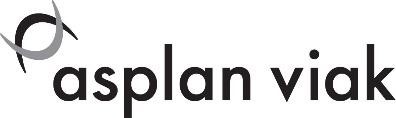 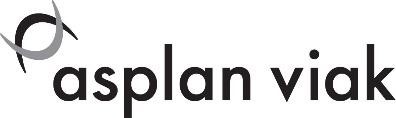 side 1 av 1 Arbeid/kapittel Pris, kr:    (eks. mva) Kapittel 1: Rigg og drift Kapittel 2: Prosjektering og offentlige tillatelser Kapittel 3: Miljøsanering  Kapittel 4: Beskrivelse av bygningsmassen – konstruktive forhold Kapittel 5: Tekniske installasjoner og anlegg Kapittel 6. Avsluttende arbeider Sum  